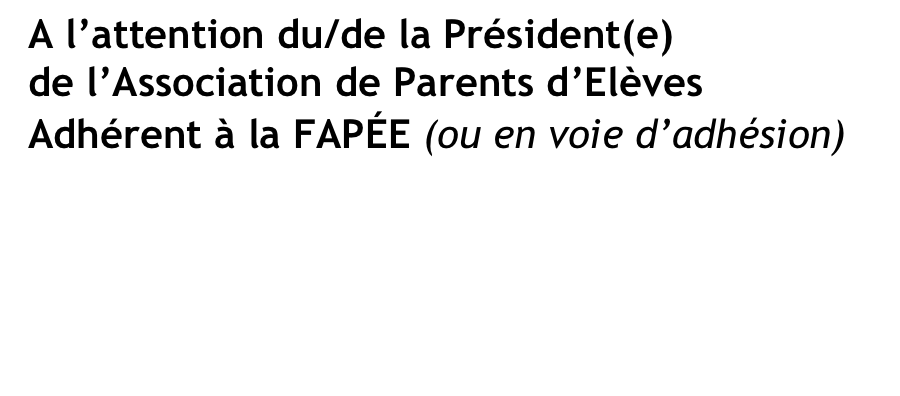 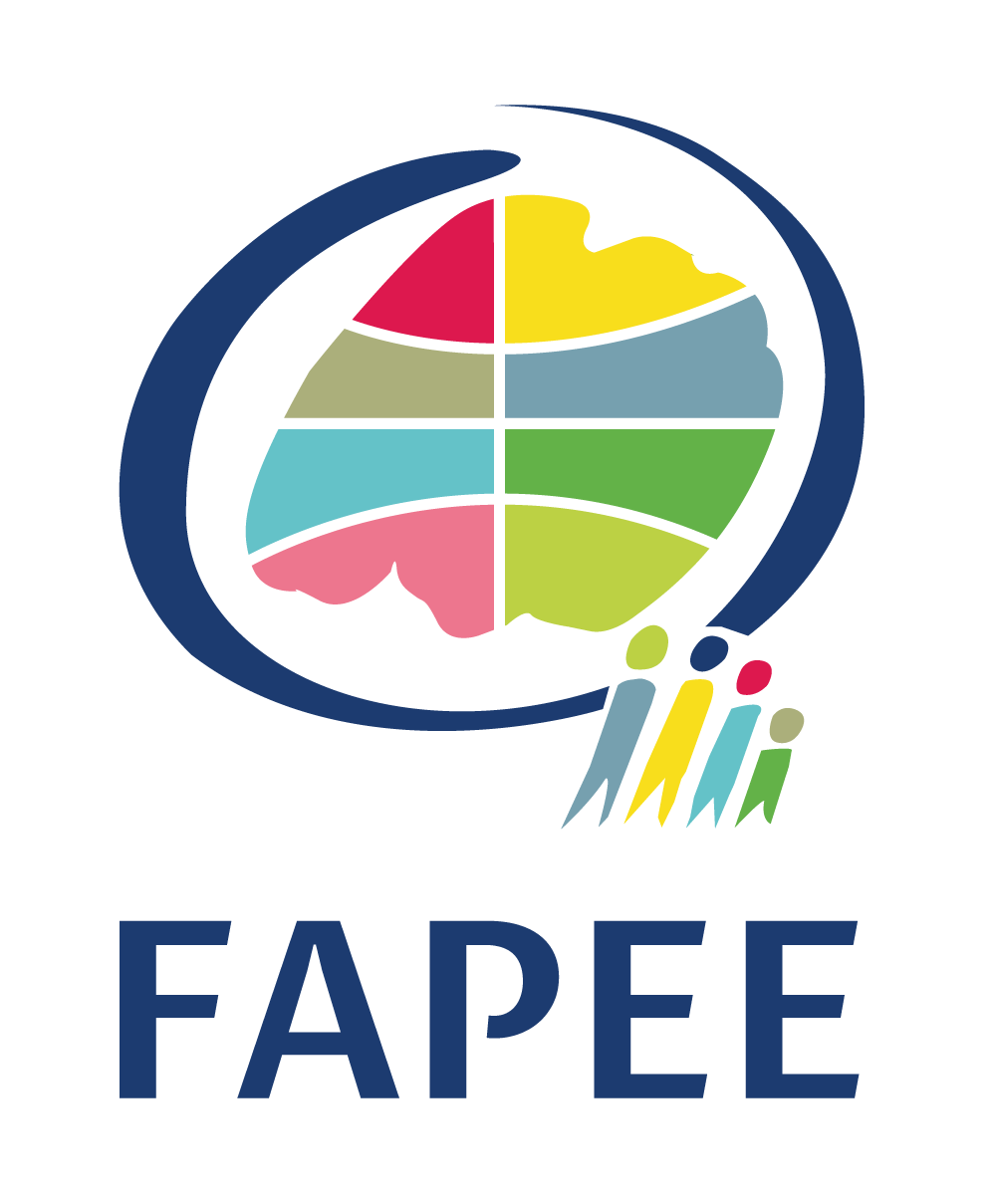                     CONVOCATION     ASSEMBLÉE GÉNÉRALE ORDINAIRE
Vendredi 7 JUILLET 2017 – PARISGrâce à l’aimable soutien de Monsieur Jean-Yves Leconte, Sénateur des Français de l'étrangerPALAIS DU LUXEMBOURGsalle Monnerville - Accueil : 26 rue de Vaugirard  -  Paris 6ème (M° Odéon) **Inscription obligatoire : Invitation et une pièce d’identité exigées à l’entrée.Moment de dialogue, d’échanges et d’informations entre responsables d’APE, l’assemblée générale vous permettra également d’exposer vos sujets aux personnalités que nous avons invitées et qui avec nous, parents, se préoccupent de l’avenir de l’enseignement français à l’étranger et des familles qui l’ont choisi.L’assemblée générale est le rendez-vous qui transforme votre engagement associatif local en force représentative au niveau institutionnel et politique !Nous comptons vivement sur votre présence,Xavier Gonon, PrésidentNB : Les documents relatifs aux points soumis à l’approbation des membres seront disponibles courant juin dans l’espace adhérent du site fapee.com ** Aucun stationnement n’est possible dans l’enceinte du Palais du Luxembourg. Parcs de stationnement : place Saint-Sulpice, Marché Saint-Germain, rue Soufflot  Réponse ou Pouvoir à retourner à la FAPEE (p.2)	ATTENTION : une liste nominative est transmise au service de sécurité du Palais du Luxembourg. Toute personne non mentionnée ne pourra y accéder.SÉCURITÉ DU PALAIS DU LUXEMBOURG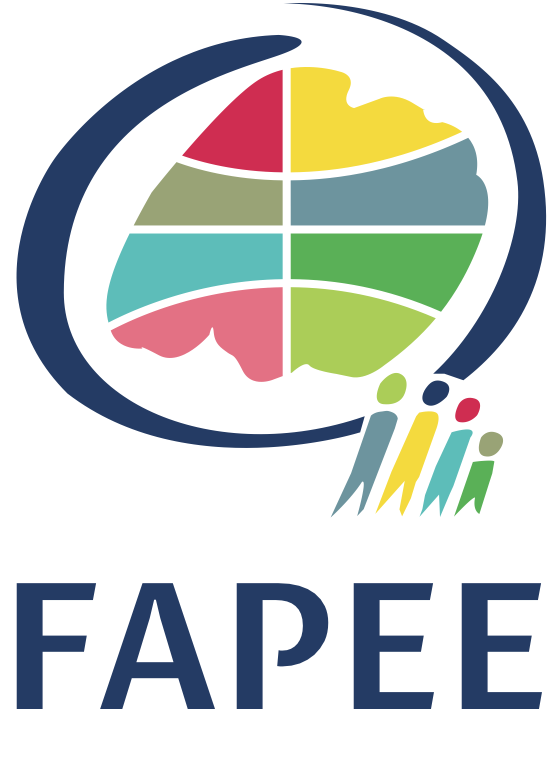 SEULES LES PERSONNES NOMMÉES SUR LA LISTE NOMINATIVE POURRONT ENTRER 
 Une pièce d’identité sera exigée à l’entrée.Réponse à retourner rapidement à  info@fapee.com   MERCI !ASSEMBLÉE GÉNÉRALE 7 JUILLET 2017 MME/M 	PRESIDENT(E) DE L’APE DE 	VILLE 	 PAYS 	TELEPHONE  	 COURRIEL  	 ASSISTERA			  N’ASSISTERA PAS		 SERA REPRESENTE(E) PAR :SERA ACCOMPAGNE(E) DE MME/M :…………………………………………………	…………………………………………………NOMBRE TOTAL DE PARTICIPANTS AU DEJEUNER 	…………	(PARTICIPATION DE 15€/PERSONNE)…………………………………………………	…………………………………………………    …………………………………………………Par souci d’organisation, merci votre réponse rapide  ................................................................................................................................................................................................ASSEMBLÉE GÉNÉRALE ORDINAIRE DU 7 JUILLET 2017 PouvoirJe soussigné(e) 	Président(e) de l’APE de 	Ville 	 Pays 	Courriel 	 Tél. 	déclare donner à Mme/M 	 tous pouvoirs pour prendre part à toutes les délibérations et à tous les votes proposés lors de l’Assemblée Générale de la FAPÉE du 7 JUILLET 2017.Fait à ..................................................., le .................................. 2017Bon pour pouvoir, Signature :